ŠOLSKO ZNANSTVENO TEHNIČNO DRUŠTVO (ŠZTD) SE PREDSTAVIKorenine ŠZTD segajo v osemdeseta leta prejšnjega stoletja. Društvo združuje različne krožke, ki so jih dijaki radi obiskovali, ne glede na to, katera izobraževalna usmeritev je takrat prevladovala  na šoli (srednja šola za elektroniko, naravoslovno – matematična usmeritev in splošna gimnazija). Najdaljšo tradicijo na naši šoli imajo vivaristični, astronomski in kemijski krožek. V vseh teh letih se je zvrstilo morda že celo tisoč dijakov, ki so sooblikovali našo gimnazijo s svojim delom in zagnanostjo. Krožki potekajo  po končanem pouku oz. po dogovoru s profesorjem. Mentorica ŠZTD je Slavica Kršinar. Kratki opisi dela krožkov:VIVARISTIČNI KROŽEK deluje pod vodstvom mentorice Tjaše Medvešek. Člani se zberejo vsak četrtek po pouku v drugem nadstropju prizidka - BIOLOGIJA. Tu se srečujejo dijaki, ki imajo radi živali in mentorici pomagajo skrbeti za prebivalce šolskega vivarija - navadni udav Tatum, ameriška goža Aragorn in Arwen, bradate agam Jakob, Safira in Fernen, rdečevratka Lepinja, mali madagaskarski tenrek Gabriel Pipin Mali, činčili Lavander in Blondija, mongolski skakači, hišne miši, ptičja pajka, leopardji gekon Panter, avstralski paličnjaki, mokarji, tropski akvarij z gupiji in akvarij s sumatrankami. Skupaj čistimo in urejamo terarije, nahranimo živali, jih vzamemo v roke ter izdatno razvajamo z božanjem. V terarijih zagotavljamo pogoje, ki posnemajo naravno okolje, iz katerega živali izvirajo. 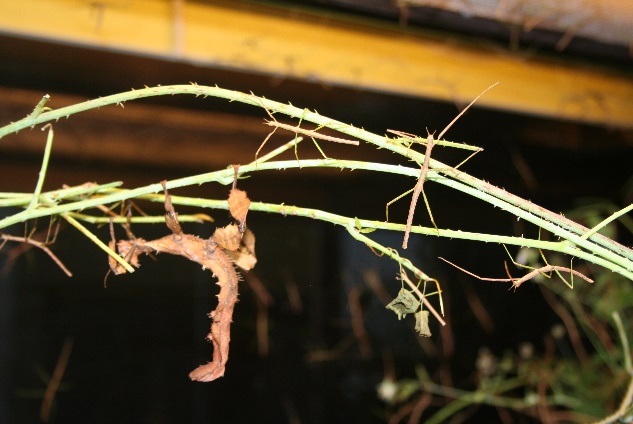 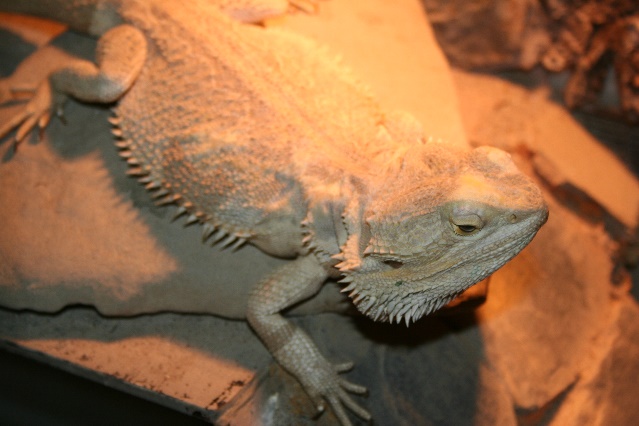 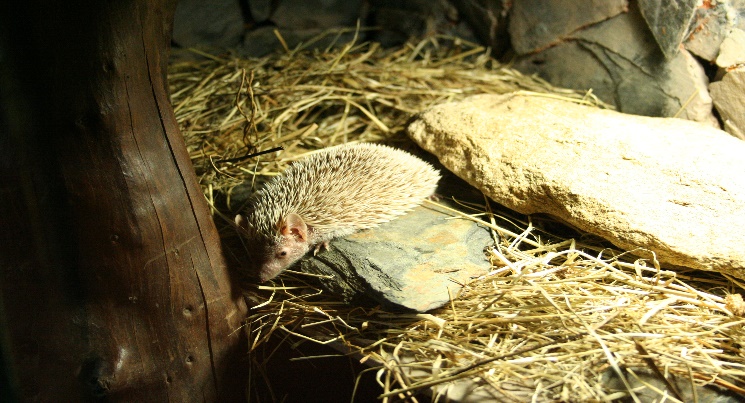 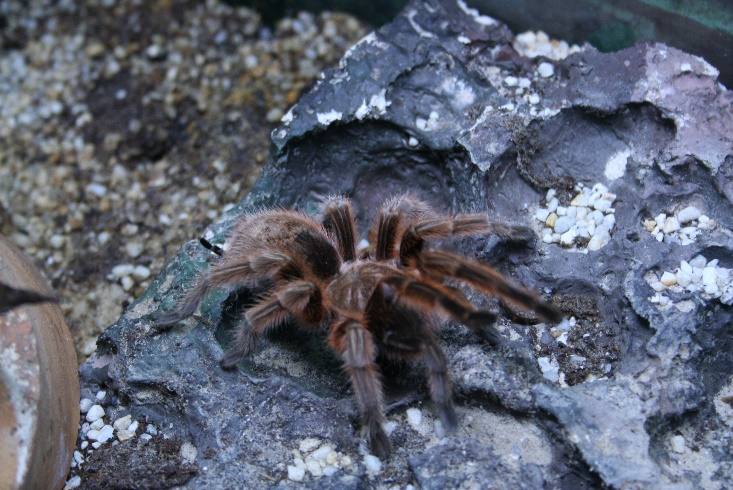 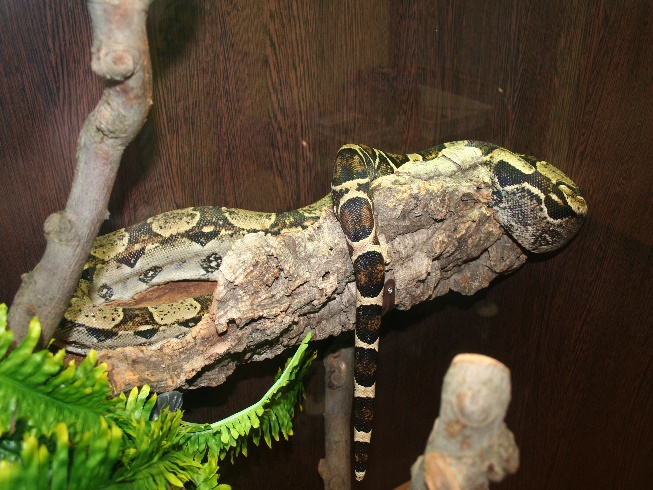 ARHITEKTURNI KROŽEK GIMNAZIJE ŠENTVID MENTOR: dr. Anja Jutraž, mag.inž.arh.DIJAKI: Matija Peternel AVTOR PRISPEVKA: Dr. Anja Jutraž, mag.inž.arh.SREČANJA: torek 14.30h (kontakt: anja@jutraz.com)Gimnazija ni le prostor, kjer se dijaki izobražujejo, ampak tudi prostor, kjer preživijo veliko svojega časa. Med odmori se zadržujejo na hodnikih in zato se nam zdi pomembno, da so vmesni prostori šole čimbolj kvalitetno oblikovani in prijetni za uporabo. Z željo, da izboljšamo kvaliteto teh prostorov in da jim dodamo nove funkcije, dijake aktivno vključujemo v urejanje skupnih prostorov šole. Na arhitekturnem krožku preko pogovorov in različnih akcij spodbujamo kreativnost dijakov. Skupina inovativnih in ustvarjalnih dijakov skupaj raziskuje urbani prostor, se pogovarja o novih uporabah šolskih hodnikov, ustvarja in izdeluje urbano opremo, spoznava študij arhitekture in urbanizma ter delo arhitekta. Pri arhitekturnem krožku se ukvarjamo z naslednjimi temami: Zaznavanje problemov v šolskih prostorih (različne metode dela).Priprava projektov prenove vmesnih prostorov šole.Okrasitev gimnazije decembra.Ogled arhitekturnih razstav.Vpogled v delo arhitekta (priprava na študij arhitekture).Ostalo (po željah dijaka).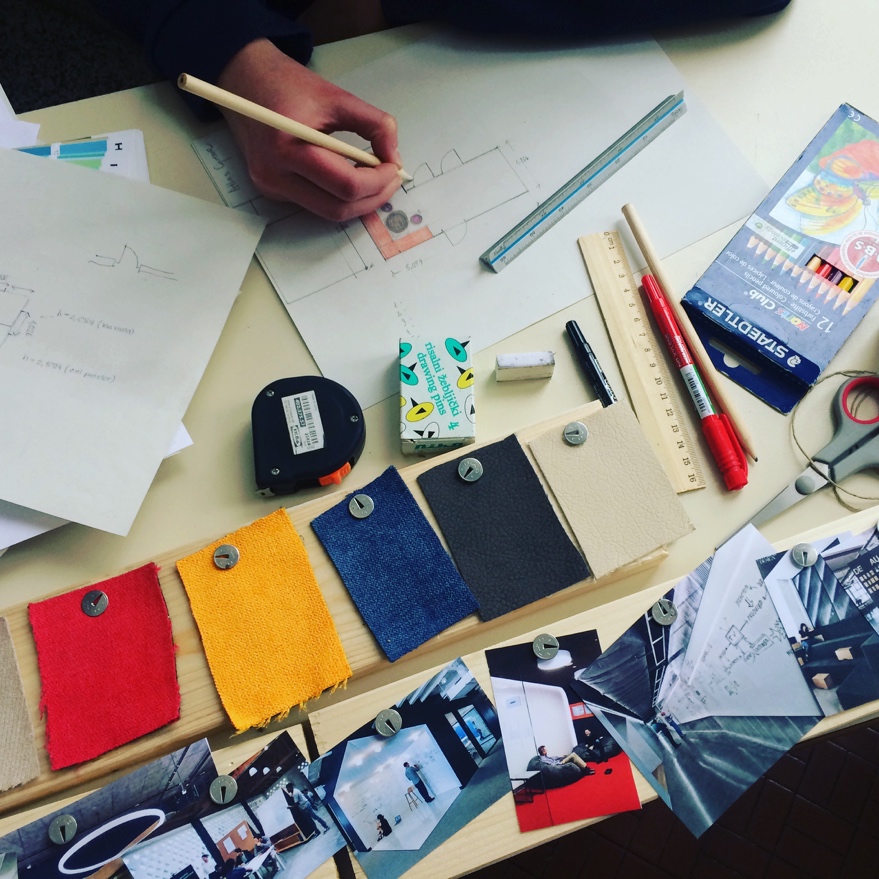 Delo arhitekturnega krožka Opis dela arhitekturnega krožka v šolskem letu 2019/2020 V okviru arhitekturnega krožka bomo v šolskem letu 2019/2020 iskali in oblikovali prostore šole, ki niso polno izkoriščeni in predstavljajo potencial za nadgradnjo in prenovo. Skupaj z dijaki smo oblikovali 9 projektov, ki bi predstavljali doprinos gimnaziji in imeli vpliv na vse uporabnike prostora. Projekte smo razdelili v dva sklopa, glede na njihov glavni namen: projekti, ki bodo ustvarili uporabniku prijazno šolo ter projekti, ki bodo ustvarili zdravo šolo.1.UPORABNIKU PRIJAZNA ŠOLA Olepšava garderobnih omaricTalne oznakeINFO table/ INFO točka2. ZDRAVA ŠOLA Bralni kotiček Zelena stenaZelena streha Športnikova dnevna soba Prostor za skupinsko deloVrt pred šolo NOVOLETNA OKRASITEV ŠOLE  Decembra 2019 smo v okviru arhitekturnega krožka tudi okrasili šolo in izvedli akcijo Novoletne želje.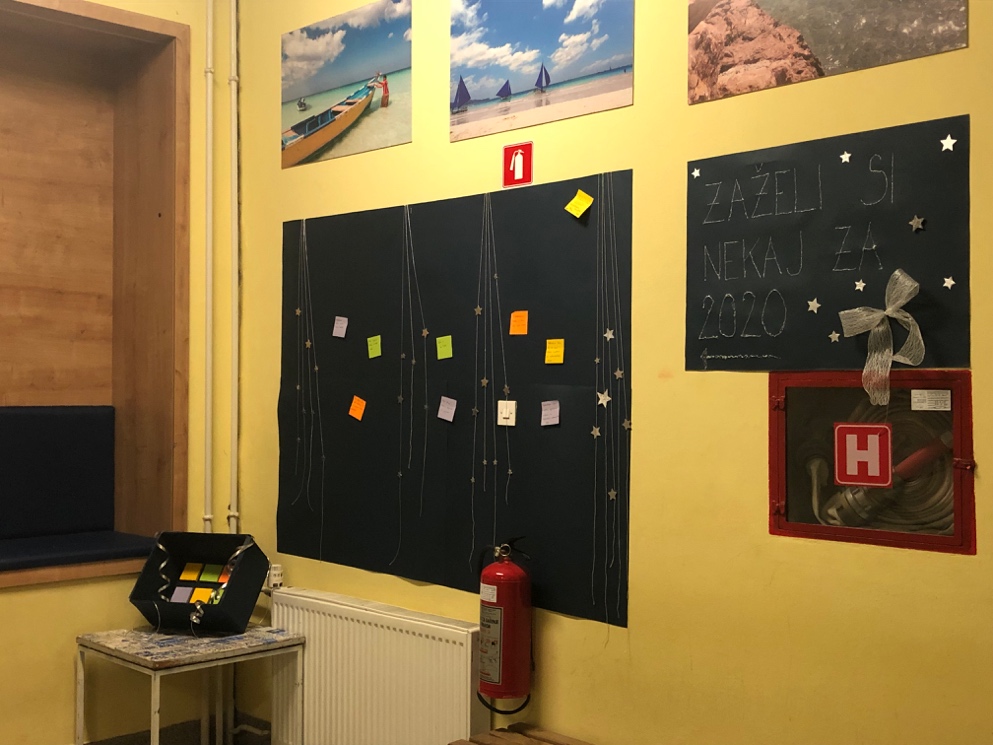 Akcija Novoletne želje PRETEKLI PROJEKTI Z arhitekturnim krožkom želimo vplivati na podobo šolskih prostorov in počutje njenih uporabnikov (predvsem dijakov). Naš cilj je fizična realizacija projektov, prispevek k razvoju kvalitetnejših šolskih prostorov in vpliv na večjo kreativnost in uspešnost dijakov. Dijake izobražujemo preko konkretnega dela in konkretnega reševanja problemov (vključenost od ideje do izvedbe, »project based learning«). Dijaki so vključeni v proces načrtovanja od ideje do izvedbe. Dijaki so vključeni v vse faze načrtovanja, od izbire materialov, pogovor z mizarji in drugimi izvajalci do same izvedbene faze (pomoč, sodelovanje pri postavljanju v prostor/izvedba). 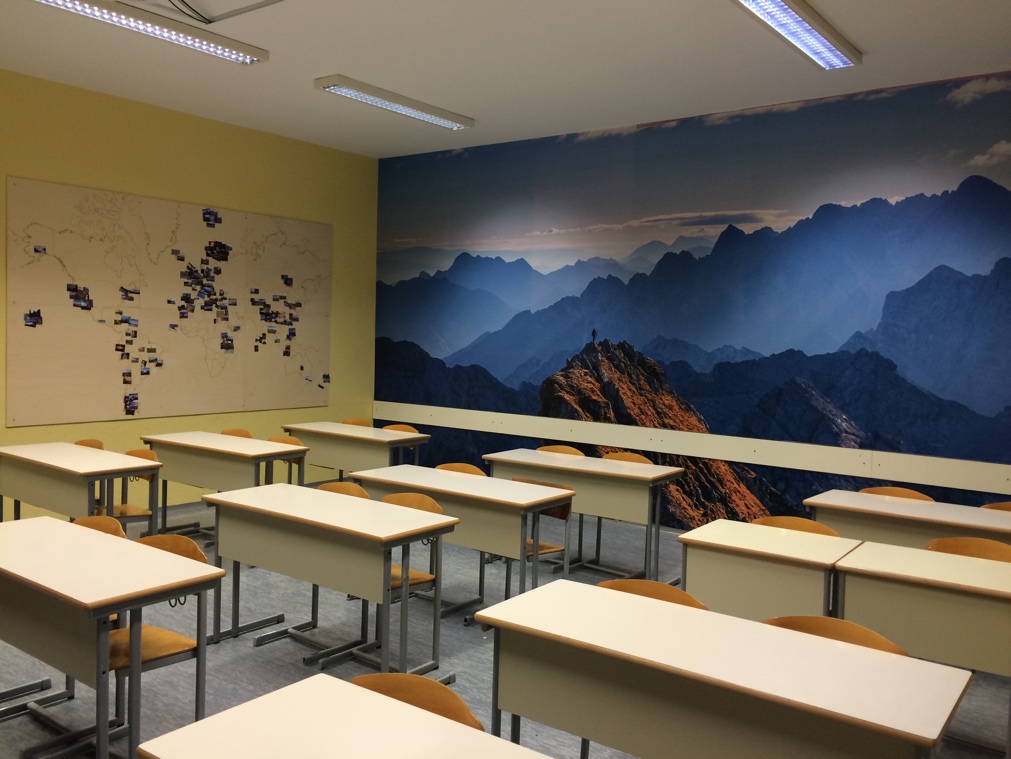 Pretekli projekti 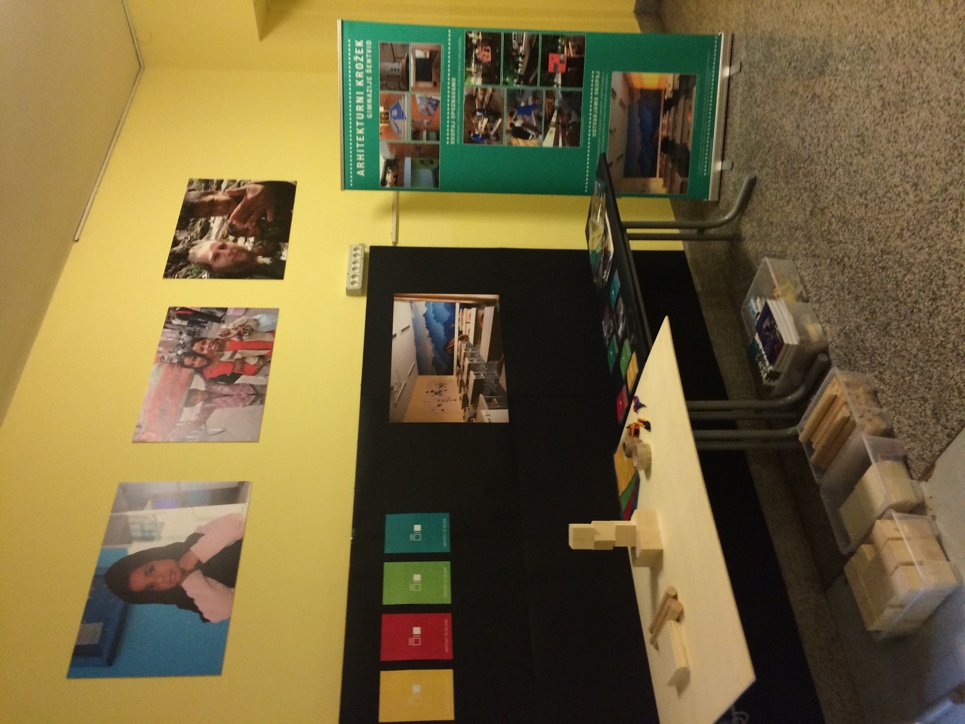 Predstavitev Arhitekturnega krožka na informativnem dnevu Pridruži se nam tudi ti! Ostale fotografije – lahko se objavijo posebej: https://www.dropbox.com/sh/xagos3t8m8r6orz/AACLBHmwvYiMthlH9CcCvAUAa?dl=0ASTRONOMSKI KROŽEK pod vodstvom Klemna Blokarja in Andreja Lajovica deluje ob ponedeljkih med 19.10 in 21.00 na šolskem observatoriju na terasi Gimnazije Šentvid. Člani krožka se učijo rokovanja s teleskopi in z njimi opazujejo nebesne objekte: planete, meglice, kopice, galaksije... Spoznavajo tudi naprednejše tehnike opazovanja, kot je na primer radijska astronomija – krožek namreč premore svoj radijski teleskop. Dijaki spremljajo svetlobno onesnaževanje nad Ljubljano in aktualne dogodke na nebu: meteorji, kometi, supernove. Nebesne objekte dijaki lahko tudi fotografirajo, saj so računalniško vodeni teleskopi, podprti z avtomatskim sledilnikom zvezde, odlična oprema za zajem presunljivih posnetkov globokega vesolja.  Krožek omogoča tudi izdelavo astronomskih raziskovalnih nalog, pri katerih se dijaki veliko naučijo. Do sedaj so imeli že veliko imenitnih uspehov. Več informacij najdete na domači strani krožka, ki je aktivna že vse leta 1995:http://www2.arnes.si/~gljsentvid10/KEMIJSKI KROŽEK vodi Slavica Kršinar. Dijaki se sestajajo pri kemijskem krožku vsako sredo od 14.20 do 16 ure v kemijskem laboratoriju (K2). Dijakinje in dijaki bodo preizkušali svojo spretnost pri izvajanju različnih poskusov iz različnih virov pod nadzorom mentorice.  Glavni cilj dejavnosti je, da dijaki s preizkušanjem spoznajo, da kemija le ni tak »bav, bav«. Lahko nas sledite tudi na instagramu: KKGIMSEN. Povezava: https://www.youtube.com/watch?v=SsXexZ7Dvi8.  Letos bodo krožkarji sodelovali na naravoslovnih dnevih za osnovnošolce, informativnem dnevu.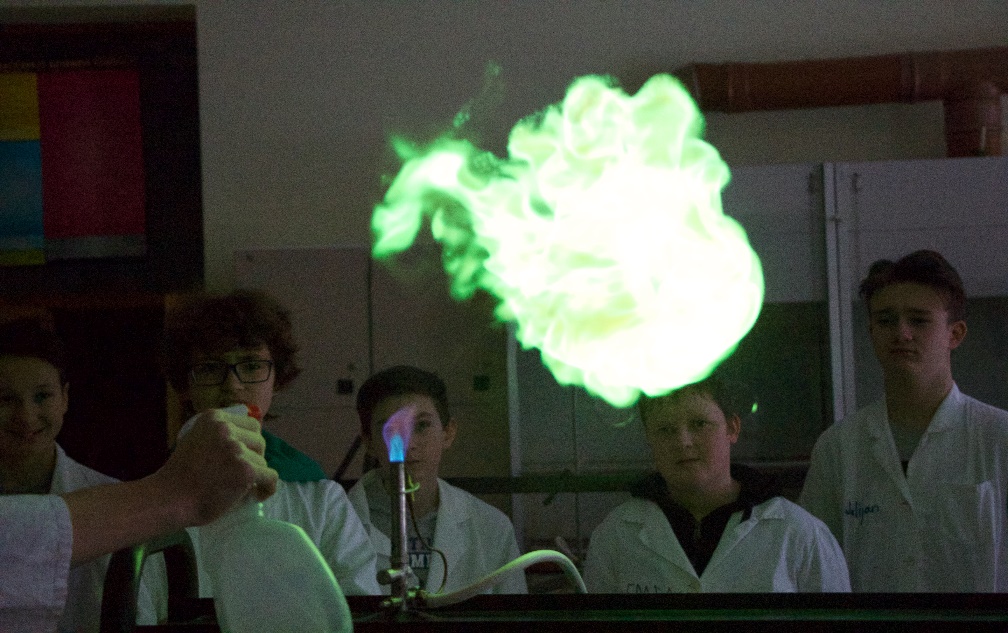 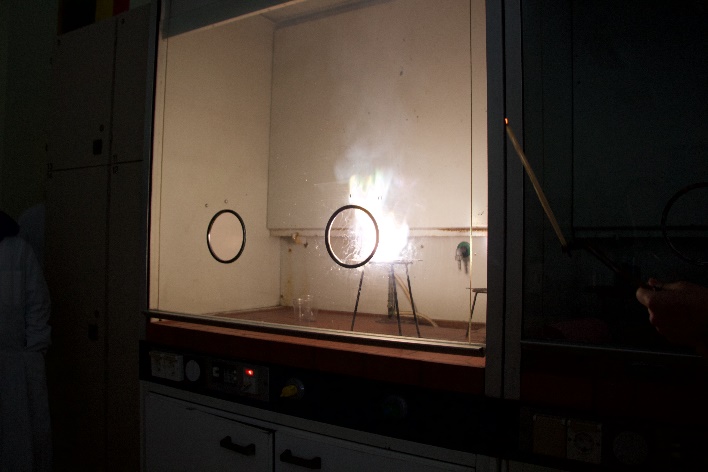 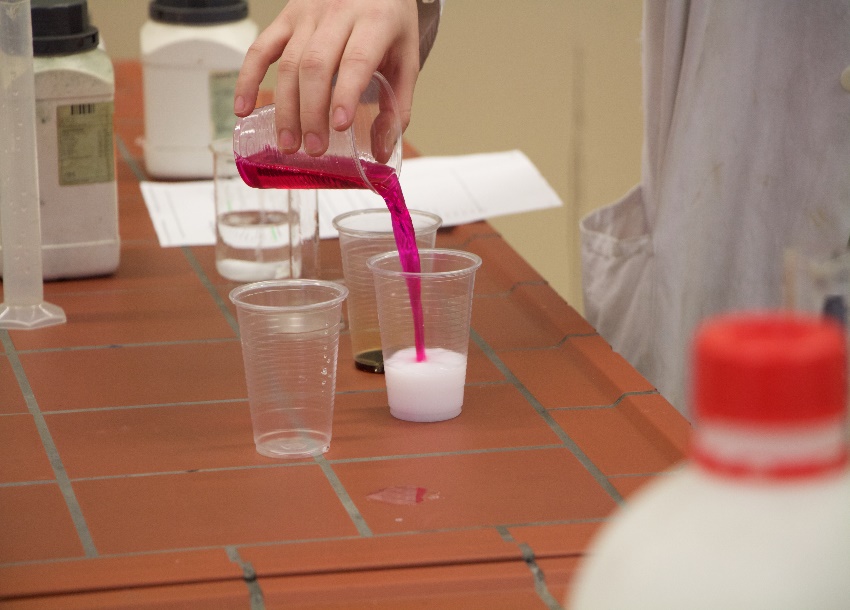 PRIPRAVE NA KEMIJSKO TEKMOVANJE						Dijaki vseh letnikov imajo možnost obiskovati priprave na šolsko in državno tekmovanje iz znanja kemije, ki jih organizirajo profesorice kemije. Reševanje zahtevnejših nalog vključuje poglobljeno znanje glede na zmožnosti in interese dijakov in dijakinj. Praviloma potekajo priprave po pouku, v skladu z dogovorom med profesorjem in dijaki. Vedoželjnost, vztrajnost in aktivno sodelovanje pri reševanju problemov so skupni imenovalec našega druženja.FIZIKALNI KROŽEK I vod prof. Niko Kastelič, dijaki se sestajajo po dogovoru s profesorjem. Osredotočen je  na poglabljanje fizikalnih vsebin, ki jih dijaki srečajo pri rednem pouku ter obravnavi poglavij, ki jih zaradi pomanjkanja časa ali kakega drugega razloga pri rednem pouku izpustimo. Za iztočnico vzamemo  po navadi nalogo iz katerega od fizikalnih tekmovanj. Poleg novih fizikalnih vsebin se tako dijaki naučijo sistematičnega reševanja fizikalnih problemov. Eden od ciljev krožka je priprava dijakov na tekmovanja iz  fizike za Stefanova priznanja. 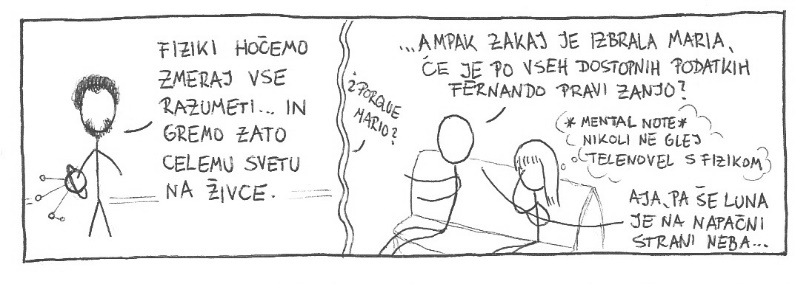 FIZIKALNI KROŽEK 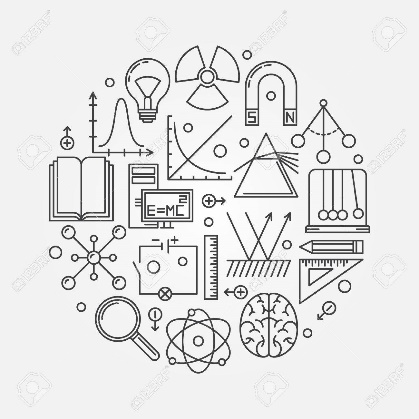 K sodelovanju vabim vse dijake/dijakinje, ki želite nadgraditi znanja pridobljena v okviru rednih ur fizike, poglobiti svoje eksperimentalne veščine in se preizkusiti v reševanju zahtevnejših računskih nalog, s katerimi se srečujejo slovenski srednješolci na različnih stopnjah fizikalnih tekmovanj. Ogledali si bomo tudi naloge, ki jih vaši vrstniki rešujejo na tekmovanjih v drugih državah.Delo krožka bo v začetku usmerjeno predvsem v poglobljeno obravnavo  vsebin, ki ste jih že nekoliko spoznali v okviru pouka fizike. Naučili (učili) se bomo reševati zahtevnejše fizikalne probleme, in kasneje  znanje nadgradili  tudi z eksperimentalnim delom. Program dela :Demonstracijski poskusi.Individualno eksperimentalno delo ( Logger Pro in Vernier).Priprave na  fizikalna tekmovanja. ( letos skupina II).Snemanje fizikalnih poskusov.Pregled in reševanje maturitetnih fizikalnih vsebin. ( dijaki 3. letnikov).Primeri fizikalnih nalog na nekaterih fakultetah Univerze v Ljubljani ( elektro, strojna, medicina, farmacija).Izbor vsebin bo prilagojen interesu. Srečanja bodo vsak teden ob dogovorjeni uri in bodo večinoma trajala dve šolski uri.


